                                     Клиенттік сервис бөлімінің жұмыс ережелеріне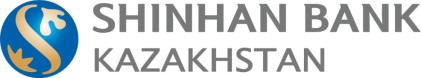                                                                                                                                                                                      №4.8 қосымша«Шинхан Банк Қазақстан» АҚКәсіпкерлік, адвокаттық, жеке нотариус қызметтерін жүзеге асырмайтын  Қазақстан Республикасының резидент - жеке тұлғалары үшін банк шотын ашуға қажетті құжаттар тізімін анықтайтынАқпараттық чек-парақҚұжаттардың түпнұсқалары немесе нотариалды куәландырылған көшірмелері ұсынылады.Қазақстан Республикасының заңнамасымен немесе Банкпен тікелей анықталған жағдайда Банк ашылатын шоттардың түрлеріне және клиенттің құқықтық субъектілігіне байланысты қосымша құжаттарды ұсынуды талап етуге құқылы болады.1Банк шотын ашу туралы өтініш (өтініш беретін тұлға толтыратын банк нысаны);3Жеке сәйкестендіру нөмірі көрсетілген жеке басын растайтын  құжат4Банк белгілеген нысандағы жеке тұлғаның сауалнамасы